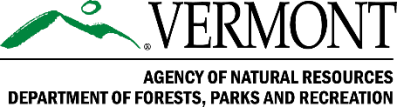 WAR FAAFINFaafin Degdeg ah – Luulyo 14, 2023La xiriir: Claire PolfusClaire Polfus, Maareeyaha Barnaamijka Madadaalada ee 
Waaxda Kaymaha, Beeraha, Xadiiqooyinka, iyo Madadaalada 
claire.polfus@vermont.gov, 802-505-5372Taxadar Marka aad Isticmaalayso Goobaha Madadaalaysiga dhammaadka TodobaadkanMontpelier, VT - Ayadoo daadad badan ku soo wajahan yihiin Vermont dhammaadka todobaadkan, bulshada goobaha madadaalaysiga ayaa ka shaqeynaaya qiimaynta iyo dayactirka waxyeelada ka dhalata daadkii dhacay biloowga todobaadkan. Inkastoo dad badan oo reer Vermont ah iyo booqdeyaal xiiso u qabaan inay ku laabtaan goobahooda socodka iyo beeraha raaxada ee ay jecel yihiin ayna fursado badan wali laga heli karo meelaha aan saamaynta badan ku dhicin ee gobalka, Waaxda Kaymaha, Beeraha Raaxada, iyo Dalxiiska (FPR) ayaa ka codsanaysa dadwaynaha inay taxadaraan ayna caqligooda isticmaalaan haddii ay doonayaan inay banaanka kusoo madadaalaystaan dhammaadka todobaadkan.Fadlan raac talada hoose si aad u ilaaliso badqabkaaga aadna u baashaasho inta aad joogto banaannada.Iska ilaali biyaha daadka! Fadlan ka fogoow marinnada biyaha. Maaha amaan inaad ku socoto, ku dabaalato, kaluumaysato, ama aad doon raacdo ilaa inta daadadku ku laaban doonaan sidii caadiga ahayd, xataa meelaha aan lagu soo dhajin ogeysiisyada sheegaya inaan loo dhawaan. Daadadka dhawaan ku dhuftay gobalka Vermont ayaa curyaamiyay warshado badan ee nadiifiya bulaacadaha ee maagaalooyinka iyo nidaamyada nadiifinta biyaha wasakhda ah ee gaarka loo leeyahay. Tan ayaa dhalisay in bulaacado qayb ahaan dawaysan iyo kuwo aan la daawayn ay ku faafaan deegaanka. Wabiyada, harooyinka, iyo barkadaha gobalka waxaa ku jiri kara jeermisyo sida fayrasyada iyo bakteeriyada oo sababi kara xanuun iyo sidoo kale qashin badan oo a dhasha daadadka. Geesaha nidaamyada biyaha ayaa sidoo kale ah kuwo aan badqab lahayn si fuduna u waxyeeloobi kara, gaar ahaana haddii dhawaan daad soo gaaray.Helitaanku waa talaabada koobaad. Wadooyinka ayaa ka xiran qaybo badan oo gobalka ah. Kahor inta aada bixin, eeg 511 si aad u hubiso in wadooyinka waawayn ee gobalku xiran yihiin. Shaqaalaha maxaliga ah ayaa sidoo kale ku mashquulsan dayactirka dhuumaha daadadka qaar iyo dayactirka wadooyinka magaalada, kuwaasoo aan ku xusnayn liiska 511 wadooyinka kaymaha ee wadiiqooyinka kugu ridaya ayaa baabi’i kara. Waxaad la kulmi kartaa wadooyin xiran oo aan oonlaynka lasoo gelin. Haddii aad wado xiran ku soo baxdo, laabo oo raac wado kale ama meel kale aad. Marna haku safrin wado daad maray.Ogoow kahor inta aadan bixin. Hubi ilaha oonlaynka ah ee hoos ku qoran si aad u aragto haddii ay jiraan digniino lagu soo dhajiyay jidka aad dooneyso inaad booqato.Raadiyaha Wadiiqooyinka (Trail Finder): wadiiqooyinka buuraha la fuulo iyo kuwa siyaabaha kala duwan loo isticmaaloXaaladaha Wadiiqada VMBA: wadiiqooyika loo maro buurahaXaaladaha Wadiiqada ee GMC: Digniinaha nidaamka Wadiiqooyinka DhaadheerXadiiqooyinka Gobalka Vermont: Digniinaha Xadiiqooyinka Gobalka oo lasoo gasho boggaga ugaarka ah xadiiqooyinkaHaddii xaaladuhu aysan saamaxayn inaad buuraha fuusho, baaskiil ku wado, ama madadaalaysi kale, iskuday inaad booqato goobaha furan ee magaalo waynta. Ganacsiga aad jeceshahay ee banaanka ah, dukaanka kafeega, ama ganacsiga kale ayaa adeegsan kara taageeradeena inta lagu jiro waqtigan adag.Taxadar. Maareeyaasha wadiiqooyinka ayaa ka shaqeynaaya qiimaynta marinnada iyo soo dhajinta xirista iyo digniinaha haddii ay arkaan xaalado khatar ah ama dhismayaal burburay. Hase yeeshee, ma awoodi doonaan inay tagaan wadiiqo kasta oo gobalka ku taala kahor dhammaadka todobaadkan. Waxaa intaas dheer, ayadoo roob badan ka da’aayo kaymaha ayna ciidu biya ka dharagtay, xaaladaha wadiiqooyinka ayaa isbadel ku dhacayaa mar kasta. Taxadar marka aad madadaalaysanayo, xataa haddii wadiiqada aan lagu dhajin digniin ah inay xiran tahay. Ka laabo haddii aad la kulanto wadiiqada ama biriij baaba’ay, meelo waawayn oo dilaacay, dhul godmay ama khataraha kale. Ilaali naftaada iyo khayraadka dabiiciga ah hana iskudayin inaad raadiso wado kale oo aad uga gudubto carqalada.Fadlan ha iskudayin wax dayactiro ah, ha adeegsan wax qalab ah sida miishaar ama qalabka wax qoda, ama iskaa ha galin marinnada biyaha. Fursadaha mutadawacnimada ah ayaa la heli doonaa marka cimiladu hagaagto xaaladaha marinnaduna fiicnaadaan.Ilaali badqabkaaga. Ku madadaalayso meelaha aad awoodo oo ka fiirso go’aanada marka aad banaanka u baxdo. Shaqooyinka raadinta iyo badbaadinta ee Backcountry ayaa u baahan qaar badan oo shaqaalaha xaalada degdega ah, kuwaasoo qaar badan ay todobaad dhan ku mashquulsaneeyeen badbaadinta iyo soo kabista gobalka. U qorshee safarkaaga qaab masuuliyad leh kaasoo yareynaaya khatarta hoosna u dhigaaya suuragalnimada ah inaad badbaadin u baahato.Wixii macluumaad dheeraad ah oo ku saabsan caawimooyinka kasoo kabashada daadadka ee ka imanaya Wakaaladda Khayraadka Dabiiciga ah, Waaxda Ilaalinta Deegaanka, Waaxda Kaluunka iyo Duurjoogta, ama Waaxda Kaymaha, Seerooyinka, iyo Madadaalada, bookho https://ANR.Vermont.gov/Flood.###Ogaysiiska Kahortagga Cunsurinimada:Wakaaladda Khayraadka Dabiiciga ah ee Vermont (ANR) waxay ku shaqaysaa barnaamijyadeeda, adeegyadeeda, iyo howlaheeda ayada oo ka fogaanaysa cunsurinimada ku salaysan isirka, diinta, caqiidada, midabka, waddanka asalka ah (ay ka mid tahay qofku inaanu si wacan u aqoon luuqadda Ingiriisiga), faraca, goobta dhalashada, naafanimada, da’da, xaaladda guurka, galmada, rabitaanka galmada, aqoonsiga jinsiga, ama naasnuujinta (hooyada iyo canugga).Ogeysiiska Helitaanka Luuqada: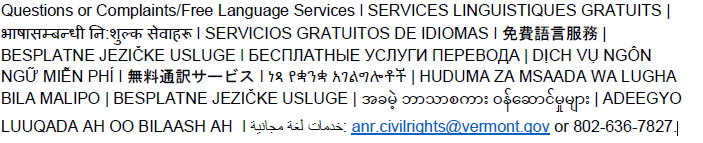 